Increase Practice Volume and Revenue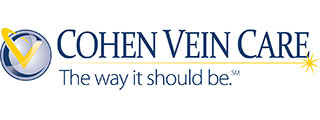 Dr. David Cohen went into practice in Paramus, N.J. as an interventional cardiologist. After 20 years he established Circulatory Care of New Jersey and The Center for Advanced Vein Therapy.  In 2012, Dr. Cohen focused 100% of his practice on the management of vein disorders. In early 2012, he changed his practice name to Cohen Vein Care, where he met with issues in with staffing and securing new patients.Solutions  Brand StrategyMission and vision Repositioning,Brand promise and brand statementsBrand Development: Logo, taglines and messaging Brand guidelinesMarketing /Advertising Plan and ReviewsService review/ SWOTPatient/referral research Competitive reviewPrintPrint Ads: series of 6 ads, 2 campaignsBrochures, services, patient and physican referral Physican referral presentation materials and toolsTestimonial developmentPhysician LiaisonMarketing materialsHiring, sales and commission plan development, and sales training and coachingSalesforce implementation and trainingDigitalWebsite developmentemailVideosDigital and mobile ad campaignHosting for website and emailBlogs Social media and reviewsPay-Per-ClickSEO and Video SEOMetrics: definition and analysisDashboard development with Tableau with GAReferral Development and patient satisfaction surveysPublic RelationsPress releasesBiosCause marketingMedia planning and placement“Convert Inquiries Into New Patients “ front desk trainingResultsNPMD’s overall marketing efforts increased  revenue by 50% in year 1, with a 100% ROI.” In 10 months..A 30% growth target for 12 months was met in 3 months. NPMD helped increase average new patients per month over 31%. NPMD Increased new patient calls 29% over prior year. “NPMD Increased new patient call conversion to appointments over 35%NPMD drove an increase of 37% in physician referrals in2 months after the Physician Referral Program was implemented…”an all-time record. “  As part of his exit strategy Dr. Cohen  able to merge his practice with Advanced Vascular Vein Care and tap into expentional referrals  offered with the larger group,  and achive the heighted revenues and profits he was seeking. 